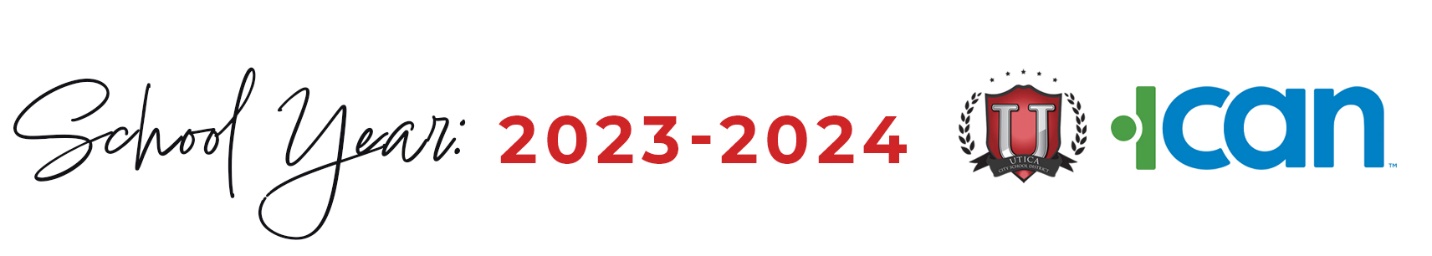 The Utica City School District is excited to partner with ICAN to host monthly parent education presentations designed to both educate and inspire parents to more effectively support their children's success in school. All presentations are open to all parents in the District. Please refer to the calendar below for topics and location.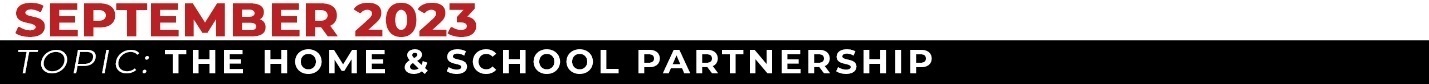 Understanding the importance of parental involvement in educationEstablishing effective communication channels between parents and teachersBuilding a positive home learning environment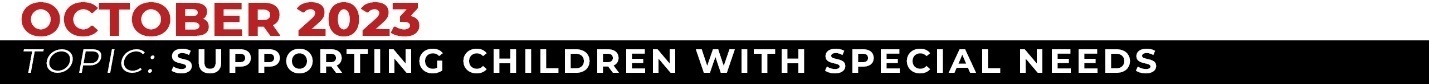 Understanding different learning and behavioral challengesCreating inclusive environments at homeCollaborating with teachers and specialists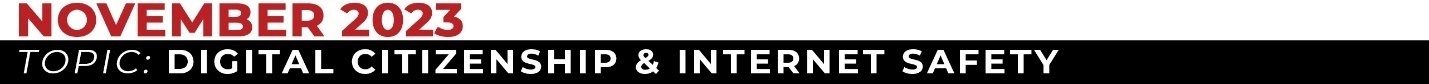 Teaching children responsible internet useSafeguarding personal information onlineRecognizing and addressing cyberbullying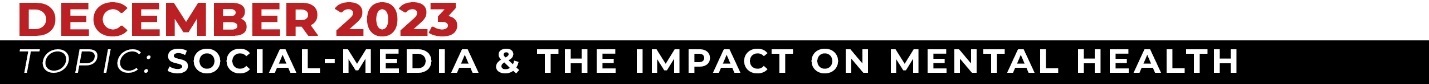 Understanding the role excessive screen time plays in impacting our Mental HealthStrategies for protecting our children Ways to utilize technology to promote positive development and improved Mental Health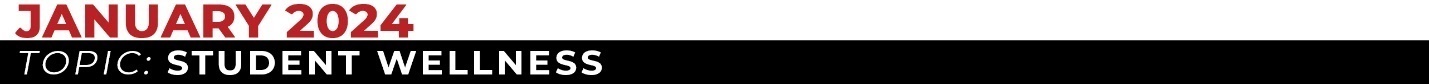 Understanding the importance of supporting the whole childThe importance of nutrition/sleep/activity/connectionStrategies and resources for improving emotional wellness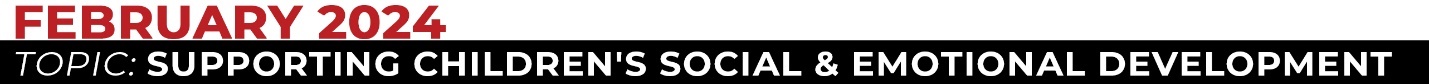 Recognizing and managing emotions in childrenStrategies for promoting positive behavior and disciplineDeveloping resilience and coping skills in children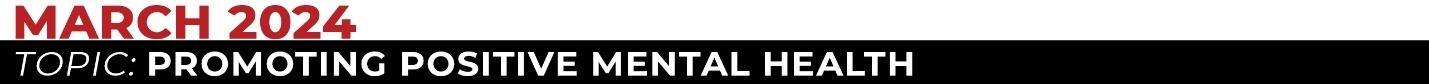 Importance of positive Mental HealthWhat to do if your child is strugglingTips for supporting positive Mental Health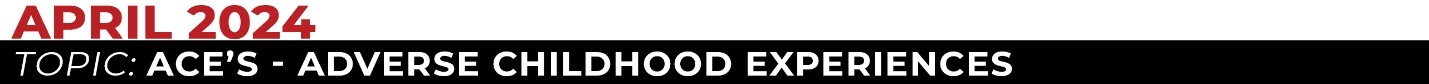 Exploring our own experiences with ACEsUnderstand how trauma as a child impacts long term health outcomesRecognizing early warning signs and providing appropriate interventions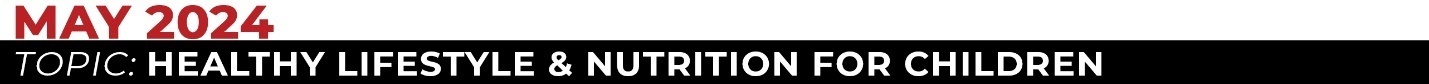 Importance of balanced diets and meal planningPromoting physical activity and reducing screen timeAddressing common health concerns in children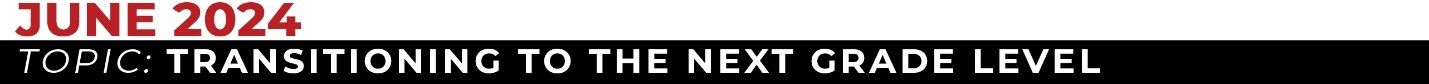 Preparing for the next academic yearStrategies for smooth transitions between gradesAddressing concerns and setting goals for the future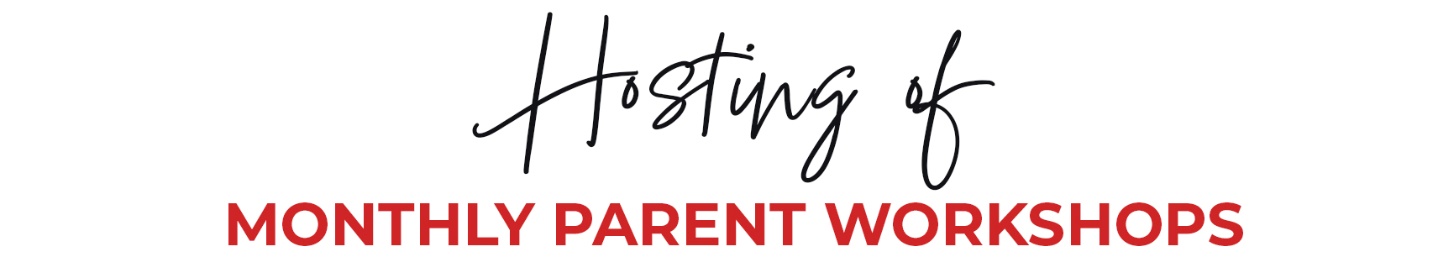 MonthDay of the MonthSchool to HostTimeLocationSeptember 202327thDONOVAN6:45PMAuditoriumOctober 20235thJFK4:00PM AuditoriumNovember 20238thMLK4:00PM GymnasiumDecember 202313thCOLUMBUS4:00PMGymnasiumJanuary 202417thCONKLING4:00PMAuditorium February 202428thJEFFERSON4:00PMCafeteriaMarch 202419thHUGHES4:00PM Room 306April 202418thJONES4:00PMLibraryMay 202413thGENERAL HERKIMER4:00PMIn front of GymnasiumJune 202412thALBANY4:00PMGymnasium